Name: 											   Period: 	Map Skills: Afghanistan (hint: Afghanistan is the country in the middle)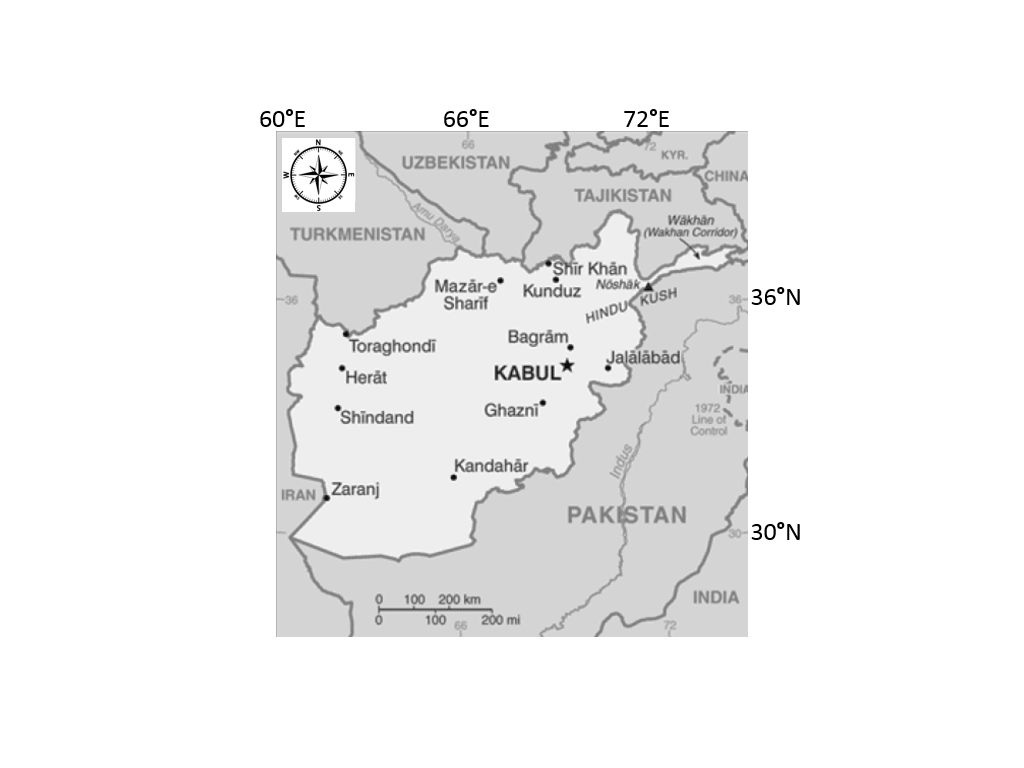 What is the capital of Afghanistan?
____________________________How far are Shindand and Herat?20 miles100 miles 200 miles500 miles1,000 milesWhich of the following countries do not border Afghanistan?TajikstanPakistanIndiaIranTurkministanWhich of the following cities is southeast of Ghazi?Mazar-e SharifJalalabadKabulKandahar What is the absolute location of Zaranj?
__________________________ Which of the following cities is closest to Turmenistan?Mazar-e SharifJalalabadKabulKandahar